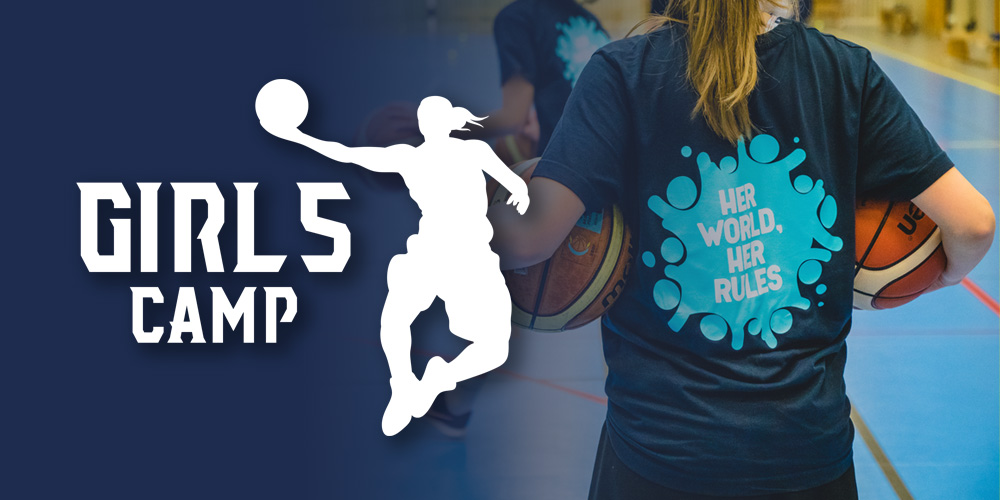 Tjejer, häng med på läger där vi tillsammans under en hel dag andas, pratar och lirar basket tillsammans!Tack vare en satsning av det internationella Basketbollförbundet (FIBA) och SBL Dam, får vi nu möjlighet att samla baskettjejer för att ha kul, utvecklas och träffa nya vänner – både ledare och spelare.Östersund 16 februariKl. 10.00		Samling i Sporthallen A för utdelning av T-shirts som ni bär under		dagen.    Kl. 10.15 – 11.45	Basketpass 1 med Elena och Sidney	Sporthallen AKl. 11.45 - 12.00	Pregame talk, Elena berättar hur de ska spela mot Lidingö.Kl.12.00 - 13.30	Dusch och därefter lunch. Medhavd eller Kärnan Food.Kl.13.30 – ca kl. 15.15	Div 1 damer Östersund Basket – Lidingö	Ca kl. 15.15 – 15.45	Elsa Paulsson-Glantz, östersundstjej som sett världen mycket tack vare basketen berättar om sin karriär. Fika. Sporthallens matsal. Kl. 16.15 – 17.45	Basketpass 2 med Elena och Sydney	ATSKl. 17.45	Avslutning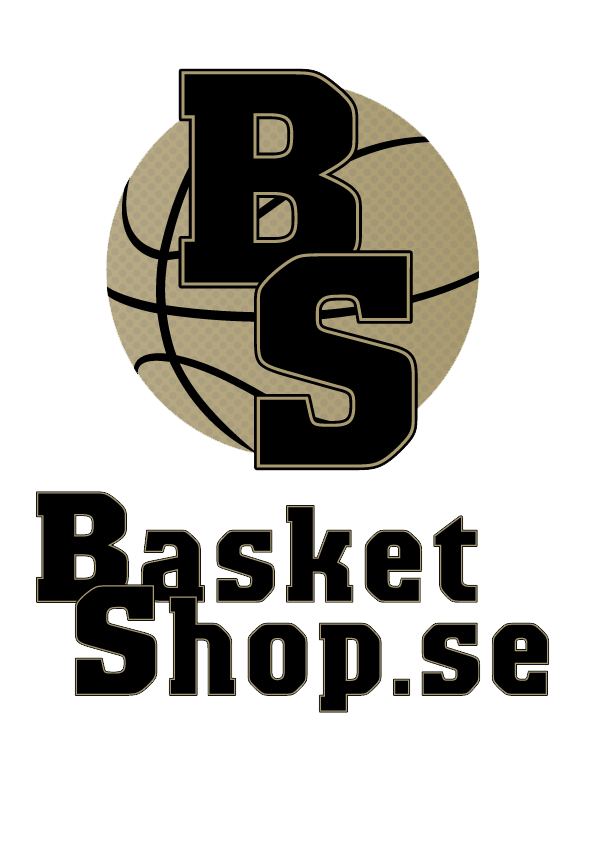 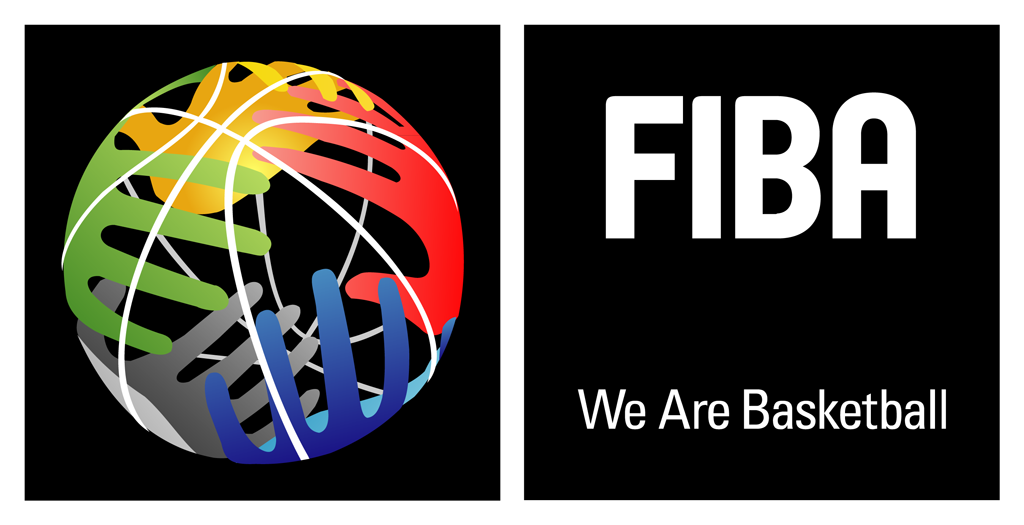 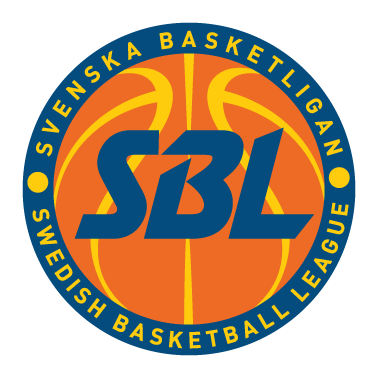 